招聘岗位、人数及资格条件：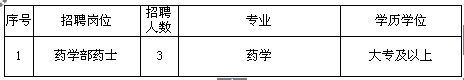 